СОВЕТ  ДЕПУТАТОВ ДОБРИНСКОГО МУНИЦИПАЛЬНОГО РАЙОНАЛипецкой области16-я сессия VI-го созываРЕШЕНИЕ09.01.2017г.                                   п.Добринка	                                   №128-рсО внесении изменений в прогнозный план (программу) приватизации муниципального имущества Добринского муниципального района на 2017 годРассмотрев обращение администрации Добринского муниципального района о внесении изменений в прогнозный план (программу) приватизации муниципального имущества Добринского муниципального района на 2017 год, в соответствии с Федеральным Законом от 21.12.2001г. №178-ФЗ «О приватизации государственного и муниципального имущества», Положением «О порядке планирования приватизации муниципального имущества Добринского муниципального района Липецкой области и принятия решения об условиях его приватизации», принятого решением Совета депутатов Добринского муниципального района от 14.03.2012г. №386-рс, руководствуясь ст.27 Устава Добринского муниципального района, учитывая решение постоянной комиссии по экономике, бюджету, муниципальной собственности и социальным вопросам, Совет депутатов Добринского муниципального районаРЕШИЛ:1.Внести изменения в прогнозный план (программу) приватизации муниципального имущества Добринского муниципального района на 2017 год согласно приложению.2.Направить указанный нормативный правовой акт главе Добринского муниципального района для подписания и официального опубликования.3.Настоящее решение вступает в силу со дня его принятия.Председатель Совета депутатовДобринского  муниципального района	          	     	                  М.Б.Денисов                 Принятырешением Совета депутатов                                                                                 Добринского муниципального района          от 09.01.2017г. №128-рсИзмененияв прогнозный план (программу) приватизациимуниципального имущества Добринского муниципального района на 2017 годГлава Добринского муниципального района 		        	С.П.Москворецкий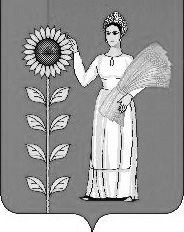 №№Наименование имуществаГод выпускаПредложение срока приватизации123 42CHEVROLET NIVA 212300Идентификационный номер (VIN) X9L21230080239936. Категория ТС (А,В,С,D,прицеп) ВМодель, № двигателя-2123, 0251537,Шасси (рама)-отсутствует. Кузов (кабина, прицеп) № X9L, 21230080239936.   Цвет кузова (кабины, прицепа)-светло-серебристый металлик. Паспорт 63 МН 657836. Дата выдачи паспорта 01.07.2008г  Гос.номер М293ТВ4820081-й квартал3Административное здание с котельной, общей площадью 594 кв.м. Количество этажей: 2. На земельном участке с кадастровым номером: 48:04:0600110:1212, общей площадью 890 кв.м.19841-й квартал